Publicado en  el 04/07/2016 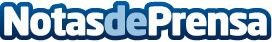 El Centro de Altos Estudios del Museo Reina Sofía acogerá un programa de estancias de investigaciónEl Museo Reina Sofía ha firmado un nuevo convenio con la Conferencia de Rectores de Universidades Públicas de Madrid (CRUMA) y el Banco Santander, a través de su programa Santander Universidades, para poder ofrecer un programa de estancias de investigación en el Centro de Altos Estudios Datos de contacto:Nota de prensa publicada en: https://www.notasdeprensa.es/el-centro-de-altos-estudios-del-museo-reina_1 Categorias: Finanzas Artes Visuales Madrid Universidades http://www.notasdeprensa.es